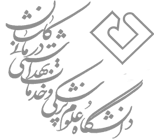 معاونت تحقیقات و فناوری فرایند اخذ کد اخلاق برای مقالات گزارش مورد/موارد (Case Report)